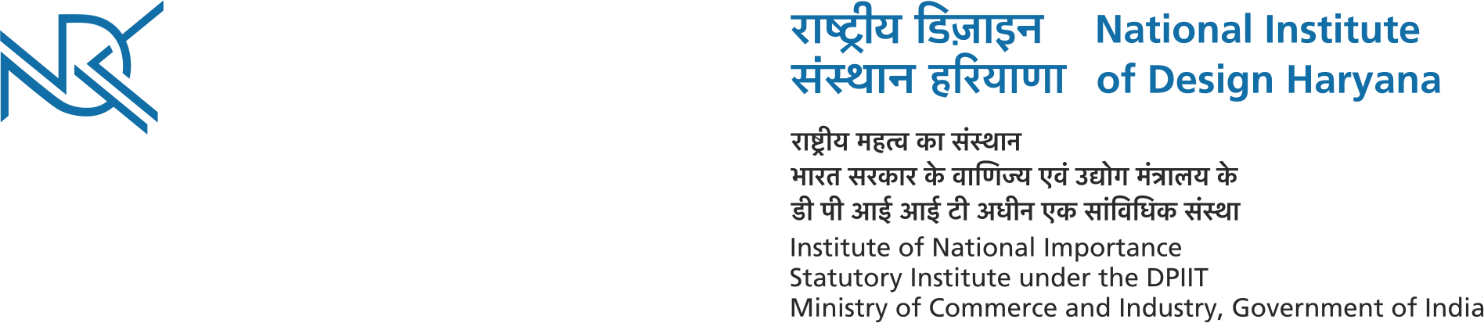 No.F. NIDH/ADM/09/15/20-21                                        Dated: 19th February 2021CORRIGENMDUMThe last date of submission of tenders for purchase of Accessories for Camera- canon EOS 90D has been extended up to 14.03.2021 till 05.00 pm.This issues with the approval of the Competent Authority.Administrative Officer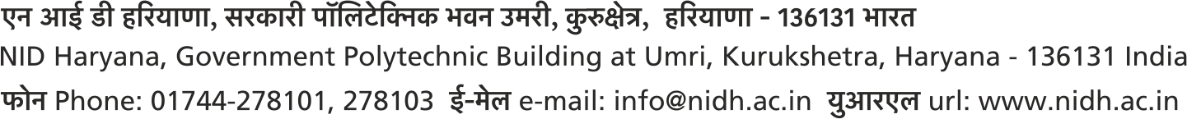 